In te vullen door de griffier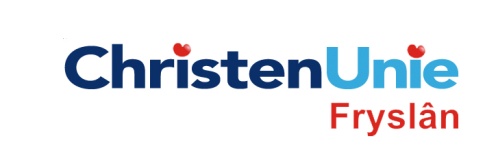 motie nr.paraafAgendapuntMOTIE, ex artikel 29 Reglement van ordeStatenvergadering28 november 2012Agendapunt7-02B Startnotitie Alternatief Investeringsplan niet doorgaan spoorlijn HDGDe Staten, in vergadering bijeen op 28 november 2012gehoord hebbende de beraadslaging;constaterende dat- In de startnotitie alternatief investeringsplan HDG de reistijdverbetering op de lijn Zwolle- Leeuwarden en de snelheidsverhoging Hanzelijn als aanvullende OV projecten worden genoemd.overwegende dat- Een snelle verbinding vanuit het Noorden naar de rest van Nederland alleen gerealiseerd kan worden als de reistijd van aansluitende trajecten zo kort mogelijk is.- Om die reden de reistijd tussen Zwolle en Leeuwarden en de snelheidsverhogende maatregelen op de Hanzelijn essentieel zijn.verzoeken het college van Gedeputeerde Staten / spreken haar mening uitIn het investeringsplan HDG hogere prioriteit toe te kennen aan de snelheidsverhoging Hanzelijn en de reistijdverkorting op het traject Leeuwarden - Zwolle.en gaan over tot de orde van de dagIndiener(s)(fractie / naam / handtekening)ChristenUnie, Anja Haga 